Об итогах аттестацииНа основании Положения о проведении аттестации муниципальных служащих в Игорварском сельском поселении Цивильского района Чувашской Республики, утвержденного решением Собрания депутатов Игорварского сельского поселения Цивильского района 05 июня 2008 года №16-5, и во исполнение распоряжения администрации Игорварского сельского поселения Цивильского района от 28 января 2020 года №5, в целях определения соответствия муниципального служащего замещаемой должности муниципальной службы 28 февраля 2020 года проведена плановая аттестация муниципальных служащих администрации Игорварского сельского поселения Цивильского района.В рамках действующего законодательства о муниципальной службе и местном самоуправлении:Признать соответствующими замещаемым должностям муниципальной службы следующих работников администрации Игорварского сельского поселения Цивильского района:Глава администрации Игорварскогосельского поселения                                                                         В.А.ФедоровЧĂВАШ РЕСПУБЛИКИÇĔРПУ РАЙОНĚ 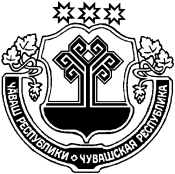  ЧУВАШСКАЯ РЕСПУБЛИКАЦИВИЛЬСКИЙ РАЙОН  ЙĔКĔРВАР ЯЛПОСЕЛЕНИЙĚНАДМИНИСТРАЦИЙЕХУШУ2020 пуш  02   №10Йĕкĕрвар ялěАДМИНИСТРАЦИЯ ИГОРВАРСКОГОСЕЛЬСКОГО ПОСЕЛЕНИЯРАСПОРЯЖЕНИЕ02 марта  2020    №10село ИгорварыНиколаеву Веру Васильевнуведущего специалиста-эксперта администрации Игорварского сельского поселения Цивильского района;Иванову Ирину Петровнуспециалиста-эксперта администрации Игорварского сельского поселения Цивильского района;